         Città Metropolitana di Reggio Calabria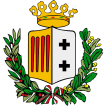        Settore 7 – Politiche SocialiAllegato 1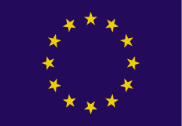 UNIONEEUROPEA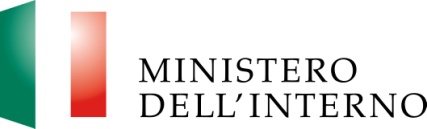 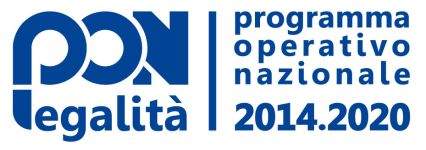 Codice ProfiloFigura ProfessionaleREQUISITI GENERALI E SPECIFICI DI AMMISSIONEAOrientatori/TutorDiploma di scuola media superioreEsperienza professionale nello specifico settore di riferimento con particolare riguardo al lavoro di orientamento e motivazionale dei giovaniCapacità di lavorare in team;Attitudine al problem solving;Attività di docenza e/o ricerca e consulenza sui temi del profilo prescelto;Conoscenza del territorio dell'area metropolitana di Reggio Calabria e delle sue istituzioni;Competenze informaticheBAnimatoriDiploma di scuola media superioreConoscenza ICT certificataCompetenze informaticheCAmministrativiDiploma di scuola media superioreEsperienza biennale in ambito amministrativoconoscenza del territorio dell' area metropolitana di Reggio Calabria e delle sue istituzioni;Competenze informatiche 